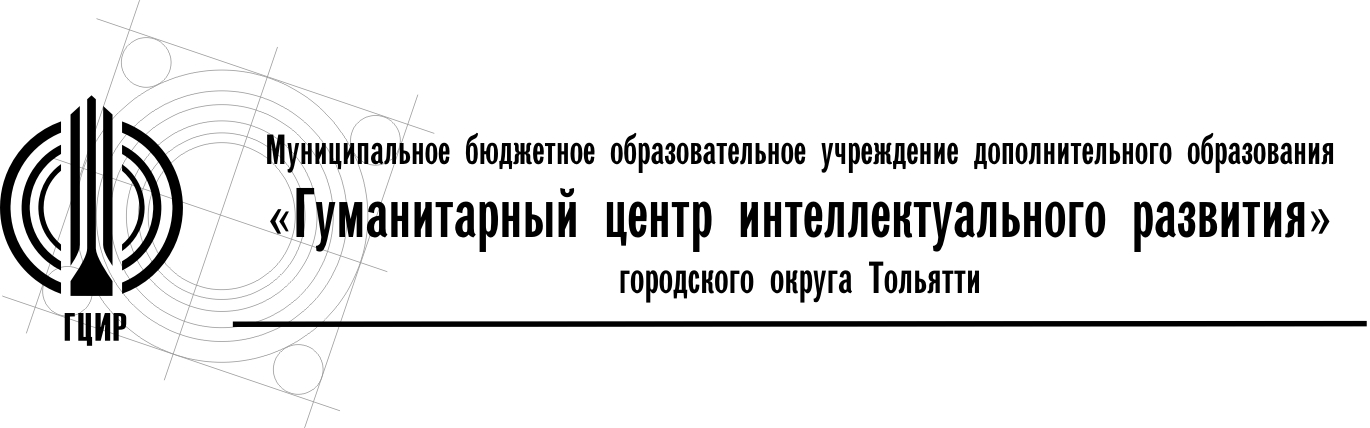 Уважаемые   руководители!В соответствии с  приказом  Департамента образования мэрии г.о.Тольятти от 07.07.2017 № 183-пк/3.2 «О проведении городских мероприятий для обучающихся  в 2017-2018 учебном году» и в рамках городского фестиваля «Экология. Безопасность. Жизнь» в период с 1 марта по 31 мая 2018 года проводятся конкурс лэпбуков,  конкурс агитплакатов и видеороликов, конкурс литературного творчества, фотоконкурс «ЭкоСтиль», акция ПДД «Просто Делай Добро». Организационное и информационно-методическое сопровождение конкурсов осуществляет  МБОУ ДО ГЦИР.Направляем Вам информацию о сроках подачи заявок и порядке проведения конкурсов (Приложение 1). Приглашаем принять участие учащихся и воспитанников Ваших образовательных учреждений в возрасте от 4 до 17 лет. Информационное сопровождение проекта осуществляется на сайте Гуманитарного центра интеллектуального развития http://cir.tgl.ru (раздел Городские проекты, мероприятия, конкурсы).Зам. директора МБОУ ДО ГЦИР						И.Л. МаленеваПриложение 1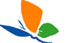 П О Л О Ж Е Н И Ео проведении конкурсов в рамках городского фестивале «Экология. Безопасность. Жизнь»Общие положенияГородской фестиваль «Экология. Безопасность. Жизнь» проводится по инициативе Департамента образования мэрии г.о.Тольятти в соответствии с приказом № 183-пк/3.2 от 07.07.2017 года «О проведении городских мероприятий для обучающихся в 2017-2018  учебном году». Организатор городского фестиваля – МБОУ ДО ГЦИР.Девиз фестиваля «Природа - бесценный дар, один на всех. Не опоздай спасти Землю!» Цель и задачи фестиваля Цель Городского фестиваля «Экология. Безопасность. Жизнь» - формирование экологической культуры учащихся г.о.Тольятти.  Задачи фестиваля:формирование чувства ответственности за состояние окружающей природной среды, основ бережного отношения к природе;воспитание любви к родному краю;популяризация деятельности школьников в области охраны окружающей среды и здоровья местного общества;развитие познавательных и творческих способностей учащихся.Участники конкурсовв рамках фестиваля «Экология. Безопасность. Жизнь»3.1. К участию в конкурсах фестиваля допускаются учащиеся и воспитанники образовательных учреждений всех типов и видов г.о. Тольятти. Возраст участников от 4 до18 лет.3.2. Участники распределяются по следующим возрастным группам:  1 группа: дошкольники; 2 группа:  учащиеся 1- 4 классов; 3 группа: учащиеся 5-8 классов; 4 группа: учащиеся 9-11 классов;Порядок проведения конкурсовв рамках фестиваля «Экология. Безопасность. Жизнь»4.1. Образовательное учреждение может участвовать в одном или нескольких конкурсах:Литературное творчество (учащиеся 1-11 классов);Фотоконкурс «ЭкоСтиль» (все возрастные группы); Конкурс лэпбуков (все возрастные группы); Конкурс агитплакатов и видеороликов (учащиеся 1-11 классов); Акция ПДД: Просто Делай Добро (все возрастные группы).4.2. В номинации «Конкурс  агитплакатов и видеороликов» к участию от одного образовательного учреждения допускаются не более 2-х работ от каждой возрастной группы. 4.3. По остальным номинациям  количество участников от одного образовательного учреждения не ограничено.4.4. Конкурсы и подведение итогов в рамках фестиваля «Экология. Безопасность. Жизнь» проводится в период с 1 марта 2018 по 31 мая 2018  года.Порядок подачи заявок и конкурсных работ Заявка (Приложение № 2) и работа на конкурс «Литературное творчество» и фотоконкурс «ЭкоСтиль» принимаются  вместе согласием автора. Работы на конкурсы лэпбуков и агитплакатов принимаются с 12 по 13 марта 2018г.:по адресу: ул. Чайкиной 87, каб. 215 (тел. 37-94-99, доб. 215), для ОУ Центрального и Комсомольского районов города. Ответственное лицо: Верижникова Милена Владимировна. по адресу: ул. Баумана, д. 3, ГЦИР  (тел.: 37-30-54) для ОУ Автозаводского  района города. Ответственное лицо: Авдеева Екатерина Сергеевна.6. Порядок оформления конкурсных работ 6.1. Литературное творчество (Проза. Стихи. Мои эко-привычки):Стихотворения, рассказы, очерки, сказки и пр. оформляются в формате doc., шрифт Times New Roman 14, межстрочный интервал 1, все поля 2 см. Обязательно указать Ф.И.О. автора работы, его возраст, класс, полное наименование ОУ, Ф.И.О. педагога. Объем работы не ограничен. Тексты работ будут проверяться в системе «Антиплагиат».Если авторов несколько, то согласие на публикацию оформляется на каждого автора отдельно.В номинации «Мои эко-привычки» участник описывает свой личный опыт или пример в публицистической работе. Жанр работы может быть любой – эссе, статья и пр. Наличие фотографий (1-3 шт.) приветствуется.6.2. Фотоконкурс «ЭкоСтиль»:Фотографии с изображением моделей (учащихся, манекенов) должны содержать костюмы из природного или бросового материала, выполненные на экологическую тематику.Фотографии должны отображать вид костюма с различных ракурсов (вид спереди, сзади, сбоку). Количество фотографий на каждый костюм не более 3 шт. Формат снимка: jpg.Размер всех фотографий, отправляемых на конкурс, не должен превышать 15 Мб.6.3. «Акция ПДД: Просто Делай Добро»:Отчет (форма/образец см. Приложение № 4)  о проведении акции выслать до 15.04.2018г. на е-mail: avd_es@mail.ru.Акция является благотворительной и не предполагает соревновательности, а значит, дипломов или грамот. Каждое образовательное учреждение-участник получает электронный экземпляр благодарственного письма.6.4.  Конкурс лэпбуков:Размер готовой работы - папка в три листа формата А4.Темы для лэпбуков могут быть любые. Основное требование – соответствие тематике фестиваля.Лэпбук должен содержать  заголовок и этикетку с выходными данными: Ф.И.О. автора работы, его возраст (класс), полное наименование ОУ, Ф.И.О. педагога.6.5. Конкурс агитплакатов и видеороликов:Плакат может быть выполнен на листе формата А2 или А3.Плакат может быть выполнен в любой технике.Плакат должен содержать лозунг, отражающий тематику фестиваля.В правом нижнем углу плаката должна быть  этикетка размером не менее 5х10см (наименование учреждения, Ф.И.О. автора, класс (группа), название работы, номинация Фестиваля, Ф.И.О. педагога-руководителя).Хронометраж агитационного видеоролика не должен превышать 5 минут.Видеоряд может быть любым: видео, мультипликация. Слайд-шоу из картинок или фотографий допускается при условии, что картинки или фотографии сделаны авторами видеоролика (использование изображений из Интернета не допускается).Видеоролик должен содержать титры со следующей информацией:Ф.И. тех, кто принимал участие в создании ролика.Ф.И.О. авторов музыки и текста, если таковые использовались в своей работе.Видеоролик размещаются в сети Интернет участниками конкурса самостоятельно, ссылка на размещенный видеоролик указывается  в заявке, присылается до 15.04.2018г. на e-mail: avd_es@mail.ru.7. Критерии оценки конкурсных работ7.1. На фестиваль не принимаются работы, которые не соответствуют тематике и номинациям конкурса, нарушают законодательство РФ.7.2. Литературное творчество:художественная речь, стиль произведения;вклад учащегося в выполнение работы;экологическое содержание произведения.7.3. Фотоконкурс «ЭкоСтиль»:использование бросового и/или природного материала в исполнении костюма;вклад учащегося/воспитанника в выполнение работы;оригинальность оформления (исполнения) костюма;качество фотоснимка.7.4. Конкурс лэпбуков:оригинальность оформления;полнота раскрытия темы;вклад учащегося/воспитанника в выполнение работы.7.5. Конкурс агитплакатов и видеороликов:для плакатов: композиционное решение, техника исполнения, соответствие работы заявленной возрастной группе участника;для видеороликов: техническое качество картинки и звука, оригинальность замысла и композиционная цельность.8. Подведение итогов8.1. По результатам проведения конкурсов в рамках фестиваля в каждой возрастной группе и в каждой номинации (кроме «Акции ПДД: Просто Делай Добро») определяются победитель (1 место) и призеры  (2, 3 место), которые награждаются дипломами, а также обладатели поощрительного отзыва жюри, которые награждаются похвальными  грамотами.8.2. Все участники фестиваля получают электронный сертификат.8.3. О сроках, месте и порядке выдачи наградного материала  будет сообщено дополнительно.8.4. По итогам проведения конкурса «Литературное творчество» издается сборник авторских работ участников. Заявку на приобретение сборника в свободной форме необходимо отправить по адресу:  avd_es@mail.ru.8.7. Информационное сопровождение фестиваля организуется на электронных ресурсах Департамента образования мэрии г.о.Тольятти, МБОУ ДО ГЦИР (do.tgl.ru, cir.tgl.ru).  9. Оргкомитет и жюри фестиваля9.1. Оргкомитет осуществляет общее руководство городским фестивалем. 9.2. Состав оргкомитета фестиваля: Жихарева М.М., ведущий специалист Департамента образования г.Тольятти; Хаирова А.В.,  директор МБОУ ДО ГЦИР;Верижникова М.В., методист МБОУ ДО ГЦИР;Авдеева Е.С. , методист МБОУ ДО ГЦИР.9.3. Жюри фестиваля формируется отдельно по каждой номинации.9.4. Жюри проводит оценку творческих работ и согласно критериям оценки формирует итоговое мнение, распределение призовых мест. Приложение № 2З А Я В К Ана участие в конкурсе городского фестивале «Экология. Безопасность. Жизнь»Приложение № 3Согласие авторана обработку персональных данных и публикацию конкурсных материаловЯ,        Ф.И.О.   (полностью)   , подтверждаю свое согласие на обработку моих персональных данных, на размещение моих конкурсных материалов в Интернет-пространстве и их публикацию в печатном сборнике работ городского фестиваля «Экология. Безопасность. Жизнь».Подпись автораДатаПриложение № 4Отчет о проведении «Акции ПДД: Просто Делай Добро» Дата проведения: дд.мм.годФотографии прикрепляются отдельными файлами в формате JPG.445045, Самарская обл., г.Тольяттиул. Чайкиной 87Тел./факс: (8482) 37-94-99E-mail: office@cir.tgl.ruСайт: cir.tgl.ruИсх.№72  от 20.02.2018 г.Руководителям образовательных  учреждений всех типов и видовО порядке проведения конкурсов в рамках городского фестиваля «Экология. Безопасность. Жизнь»Литературное творчество:- Проза- Стихи- Мои эко-привычкиПрием работ и отчетов:- в электронном виде с 1 марта до 15 апреля 2018г.на e-mail: avd_es@mail.ru  Фотоконкурс «ЭкоСтиль» Прием работ и отчетов:- в электронном виде с 1 марта до 15 апреля 2018г.на e-mail: avd_es@mail.ru  Акция ПДД: Просто Делай ДоброПрием работ и отчетов:- в электронном виде с 1 марта до 15 апреля 2018г.на e-mail: avd_es@mail.ru  Конкурс лэпбуковПрием работ с 12 по 13 марта 2018г. Ссылки на размещенные в сети Интернет видеоролики принимаются  до 15 апреля 2018г. на e-mail: avd_es@mail.ru  Конкурс агитплакатов и видеороликовПрием работ с 12 по 13 марта 2018г. Ссылки на размещенные в сети Интернет видеоролики принимаются  до 15 апреля 2018г. на e-mail: avd_es@mail.ru  УчреждениеНазвание конкурсаНазвание работыФ.И.О. участникаВозраст участника (класс)Ф.И.О руководителя работы (педагога)Контактный телефонНаименование учреждения-участника (или Ф.И.О. индивидуального участника)Личные данные и контакты куратора акции (Ф.И.О., должность, конт.тел. )Участники (группа, класс)Количество человек, принявших участие в акцииДетей:Педагогов:Родителей:Отчет о проведении акции (что сделано, не более 10 предложений)Электронная почта (куда выслать благодарственные письма)